COMMUNITY EMPOWERMENT (SCOTLAND) ACT 2015ASSET TRANSFER REQUEST FORM IMPORTANT NOTES:This is a standard asset transfer request form which can be used to make a request to any relevant authority.  Relevant authorities may also provide their own forms in their own style.  You do not need to use this form or a relevant authority’s form to make an asset transfer request, but using a form will help you to make sure you include all the required information.You should read the asset transfer guidance provided by the Scottish Government before making a request.  Relevant authorities may also provide additional guidance on their schemes.You are strongly advised to contact the relevant authority and discuss your proposals with them before making an asset transfer request.  When completed, this form must be sent to the relevant authority which owns or leases the land your request relates to.   This is an asset transfer request made under Part 5 of the Community Empowerment (Scotland) Act 2015.Information about the community transfer body (CTB) making the requestName of the CTB making the asset transfer request  PALACERIGG COMMUNITY TRUST (CLG)CTB address.  This should be the registered address, if you have one.  Postal address:VISITOR CENTREPALACERIGG COUNTRY PARKCUMBERNAULDPostcode: G67 3HUContact details.  Please provide the name and contact address to which correspondence in relation to this asset transfer request should be sent.Contact name: XXXXXXXXXXXXXXPostal address: XXXXXXXXXXXXXXXXXXXXXXXXXXXXXXXXXXXXXXXXXXXXXXXXXXXXXXEmail:  palaceriggcommunitytrust@hotmail.comXXXXXXXXXXXXXXXXXXXX  We agree that correspondence in relation to this asset transfer request may be sent by email to the email address given above.  (Please tick to indicate agreement)You can ask the relevant authority to stop sending correspondence by email, or change the email address, by telling them at any time, as long as 5 working days’ notice is given.  Please mark an “X” in the relevant box to confirm the type of CTB and its official number, if it has one.Please attach a copy of the CTB’s constitution, articles of association or registered rules.Has the organisation been individually designated as a community transfer body by the Scottish Ministers? No    xYes   ☐Please give the title and date of the designation order:Does the organisation fall within a class of bodies which has been designated as community transfer bodies by the Scottish Ministers?  No    xYes   ☐If yes what class of bodies does it fall within?  Information about the land and rights requestedPlease identify the land to which this asset transfer request relates.  You should provide a street address or grid reference and any name by which the land or building is known.  If you have identified the land on the relevant authority’s register of land, please enter the details listed there.  It may be helpful to provide one or more maps or drawings to show the boundaries of the land requested.  If you are requesting part of a piece of land, you must give a full description of the boundaries of the area to which your request relates.  If you are requesting part of a building, please make clear what area you require.  A drawing may be helpful.Former Visitor Centre and surrounding plot, Long houses (x2), Blue barn, Rotary, Meadow and Crush fields.All contained within Palacerigg Country Park, Cumbernauld, G67 3HUPlease see satellite map in appendixPlease provide the UPRN (Unique Property Reference Number), if known. If the property has a UPRN you will find it in the relevant authority’s register of land. UPRN: UNKNOWNType of request, payment and conditionsPlease tick what type of request is being made:	for ownership (under section 79(2)(a)) - go to section 3A	for lease (under section 79(2)(b)(i)) –  go to section 3B	for other rights (section 79(2)(b)(ii)) - go to section 3C3A – Request for ownershipWhat price are you prepared to pay for the land requested? : Proposed price: £ N/APlease attach a note setting out any other terms and conditions you wish to apply to the request.3B – request for leaseWhat is the length of lease you are requesting?19 yearsHow much rent are you prepared to pay? Please make clear whether this is per year or per month.Proposed rent: £   payment holiday for year 1Year 2- £3000Year 3-  £5000Year 4 onwards £7000Please attach a note setting out any other terms and conditions you wish to be included in the lease, or to apply to the request in any other way.3C – request for other rightsWhat are the rights you are requesting?  Right to use all areas of Palacerigg Country Park to provide services.Agreement from NLC not to provide duplication of services provided by Palacerigg Community Trust.Do you propose to make any payment for these rights?  Yes   ☐No     xIf yes, how much are you prepared to pay?  Please make clear what period this would cover, for example per week, per month, per day?Proposed payment:  £   N/A              per   Please attach a note setting out any other terms and conditions you wish to apply to the request.Community Proposal Please set out the reasons for making the request and how the land or building will be used.This should explain the objectives of your project, why there is a need for it, any development or changes you plan to make to the land or building, and any activities that will take place there.  Reinstating Palacerigg as the heart of the local community.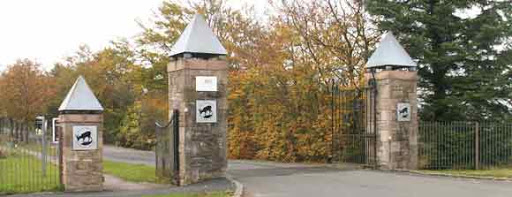 All buildings and land requested will be used in accordance with the charitable objectives of the company, please see Memorandum of Association, Article 4.Palacerigg Community Trust (PCT) is run by the people of Cumbernauld for the people of Cumbernauld. It is a not for profit company with charitable aims. It has an open membership policy. Currently membership numbers stand at 25. We envisage with a membership drive through social media and engagement that membership will significantly increase.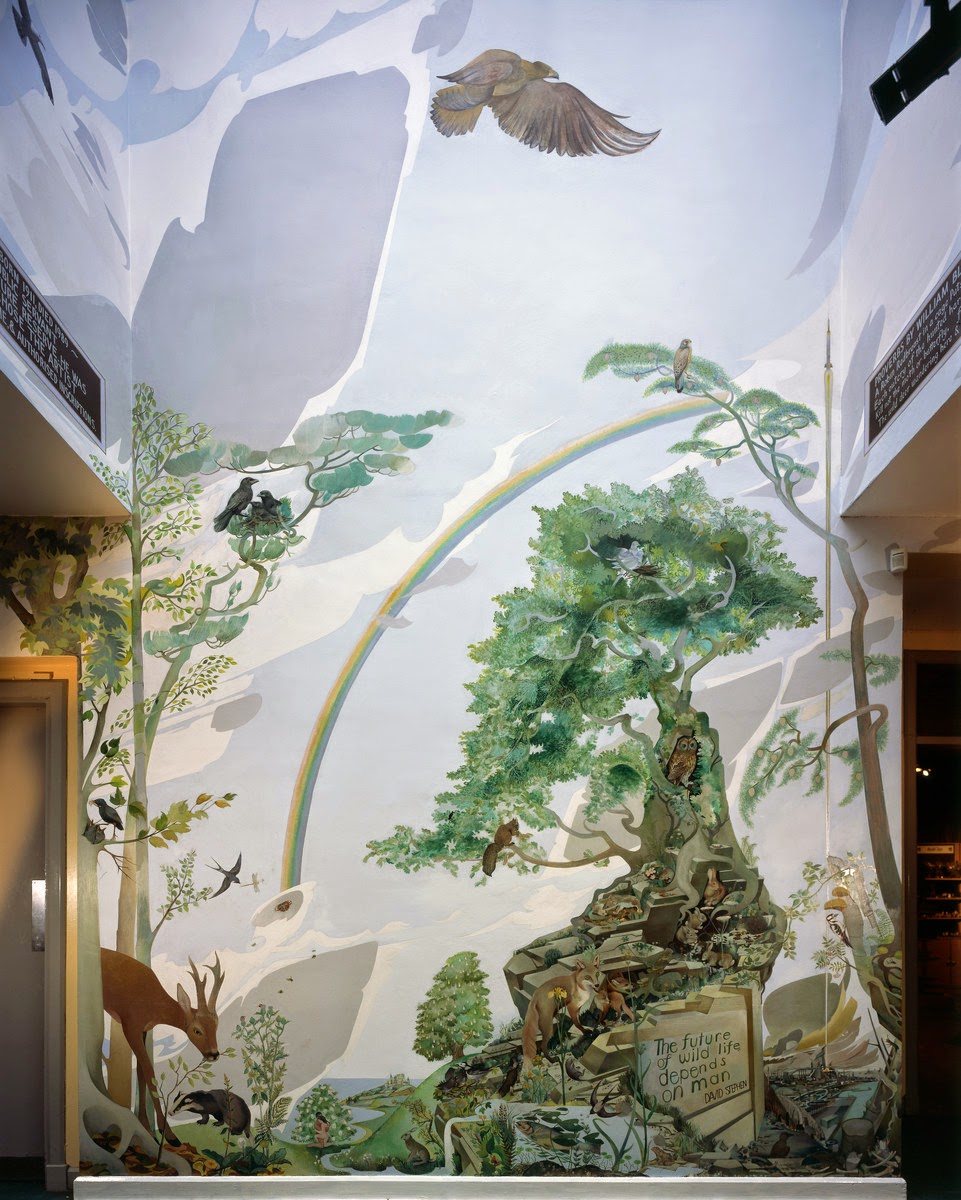 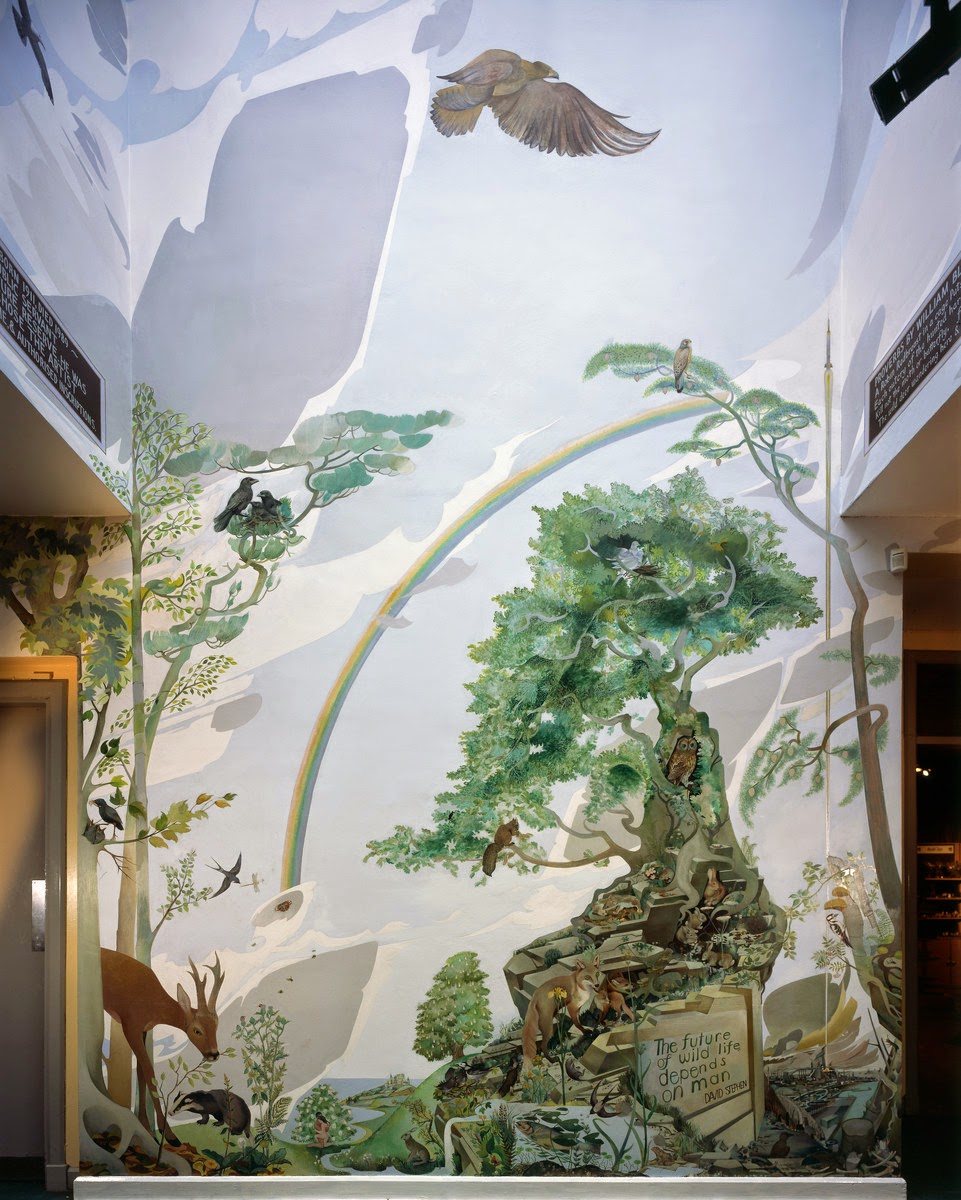 PCT will preserve the history of Palacerigg Country Park and its Visitor Centre, including protecting the culturally important mural by the late Alasdair Gray within the Foyer of the Visitor Centre, and the personal library of the late conservationist and previous director of the original animal collection, David Stephen.PCT will provide an accessible area for community groups and events encouraging development of resilient community groups with ties to local people through partnership working. We will achieve this through extensive partnership working with anchor tenants, such as Palacerigg Community Farm and The Medicine Pony Tribe, both community interest companies, to allow the provision of therapeutic services and engaging activities based around animals and nature. Working alongside Watch us Grow, a group based at Palacerigg for decades, we will assist them in growing vegetables, which are then donated to a local group, Carbrain and Hillcrest Community Council which provides free meals to those in need within the Cumbernauld community - as well as this we will include Watch us grows service users within our activities as much as possible. Further to this we will work with national and local charities and educational groups, such as the SSPCA, Beloved Rabbit and Curious Creatures to educate the public in relation to the care required by various animals and the responsibilities associated with ownership. We will actively encourage public sector engagement from services such at NHS Lanarkshire, Police Scotland, Scottish Fire and Rescue Service, and the Scottish Ambulance Service.At least one local business will be created or enhanced through the reopening of the Café on a leased basis. Creating jobs and training opportunities for local people, and bringing much needed visitor spend into the local economy. PCT will re-instate and improve services lost through budget pressures, improving the local environment and amenities at Palacerigg Country Park, and will establish learning and therapeutic opportunities through contact with animals and nature. It will provide a meaningful day out incorporating learning through play to the local area and beyond.Providing a safe space for all, with inclusion and diversity being actively encouraged. Examples of groups that may wish to access these services include but are not limited to: -SchoolsNurseries (Both private and local authority)Social Work DepartmentsToddler’s and other children’s groupsBrownie and Scout TroopsWatch us GrowCommunity inclusion groupsPrivate childcare providersCare giversParents and members of the general public.Partnership Working 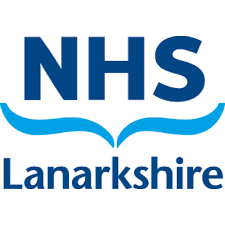 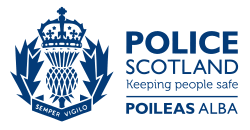 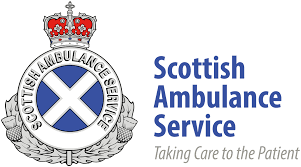 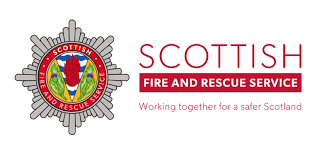 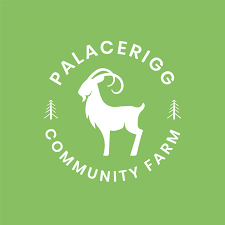 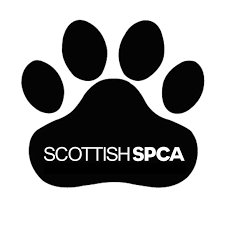 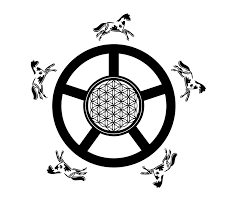 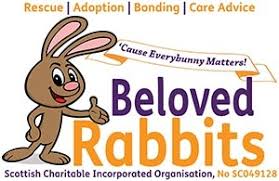 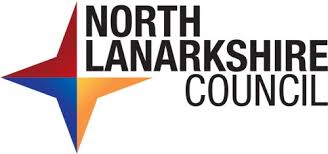 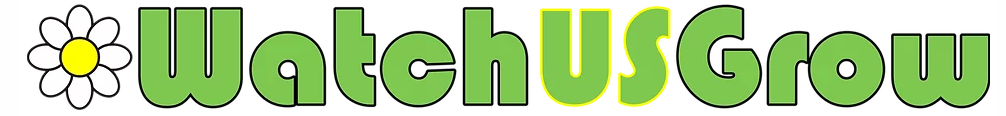 Benefits of the proposalPlease set out the benefits that you consider will arise if the request is agreed to.This section should explain how the project will benefit your community, and others.  Please refer to the guidance on how the relevant authority will consider the benefits of a request.  A CAT application supported by NLC will bring unrivalled benefit to the local, and wider community, far reaching and will evolve to fit changing needs by empowering local people to make decisions and placing the needs of the people at the heart of everything we do. Helping to make North Lanarkshire a better place to Live, Learn, Work, Invest and Visit, linking all we do to “The Plan for North Lanarkshire” (See appendix 14 - Palacerigg Community Trust’s Links to The Plan for North Lanarkshire).PCT will create and sustain a community hub, where all individuals will be welcomed and respected. We will endeavour to create a sense of identity and worth allowing a robust community focused and community led project.We will create an environment, where people feel safe and relaxed. Full involvement of the community will allow us to achieve outcomes that everyone can be proud of.We are known to NLC having successfully set up the Palacerigg Community Farm (Palacerigg Animal Park C.I.C). That CIC will become the anchor tenant for this broader themed community company.Any benefit that we generate will remain within Palacerigg , this will allow us to reinvest in our own project’s and make continuous year on year improvement to both service and  infrastructure. Creating a lasting impact on the Country Park and the community it serves, promoting positive change and lasting development.PCT will promote and improve social wellbeing and environmental wellbeing by getting people out into nature and benefiting from the scientifically proven health and welfare benefits, whilst providing education about responsible use of green space, and ways we can improve our natural habitat and surroundings. This in turn will assist in improving public health, for example as people take walks around the park improving physical and mental health. The work on infrastructure and  community led  projects will also help to provide much needed regeneration to an a sector that has disproportionately effected by budgetary constraints. Our providing of volunteer and employment opportunities, free and low cost services directed by the needs of the local people will reduce inequalities of outcome, resulting from socio-economic disadvantage.Being a newly established group will allow us to fully involve the local community and assist us to drive this project forward, leading to meaningful and strategic growth rooted in the needs of local people. PCT will bring the community together in a shared enterprise of rebuilding and improving services within Palacerigg Country Park by developing multiple uses for both the buildings and land within the community asset transfer request, allowing us to generate income while creating a sustainable and developing local asset and effective partnership working.PCT and the wider community see the mountains of potential that Palacerigg offers and relish the opportunity to improve all aspect of the country park, and in doing so the morale of the local area.We appreciate that the council budget has been depleted year on year and as PCT, we are confident that we can manage and sustain a community hub providing quality services through local empowerment. We believe that management enabled through the Community Empowerment (Scotland) Act 2015 will become critical to the local people allowing for growth, development and prosperous future for the years to come.NLC are well aware, having managed the country park and its previous animal collection, that it is not a financially viable business model to have a standalone, free to access animal collection and so we need to be able to be able to offer these additional services to ensure a successful outcome. 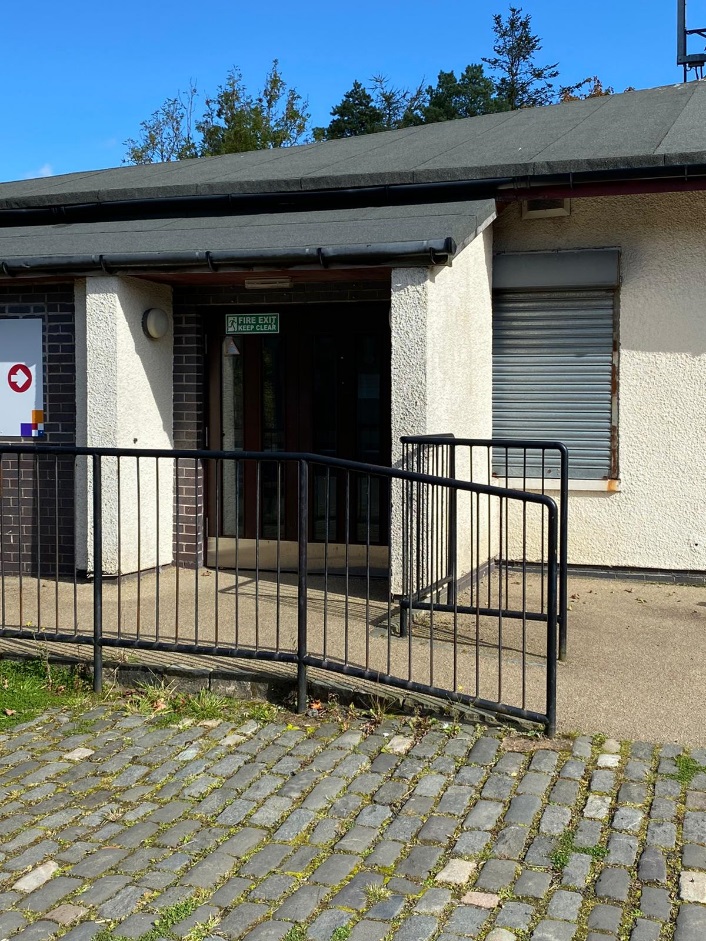 PCT will lease out the Café area within the former visitor centre, creating a new business opportunity which will provide jobs and training opportunities for local people. The pre-existing hatch on the side of the building makes the set-up ideal for both sit in and take away options.PCT will reopen the outdoor toilet facilities at the former visitor centre, making a day out at Palacerigg Country Park more accessible for families with young children, the elderly and people with disabilities. This will also increase the amount of time spent within the country park by the average visitor.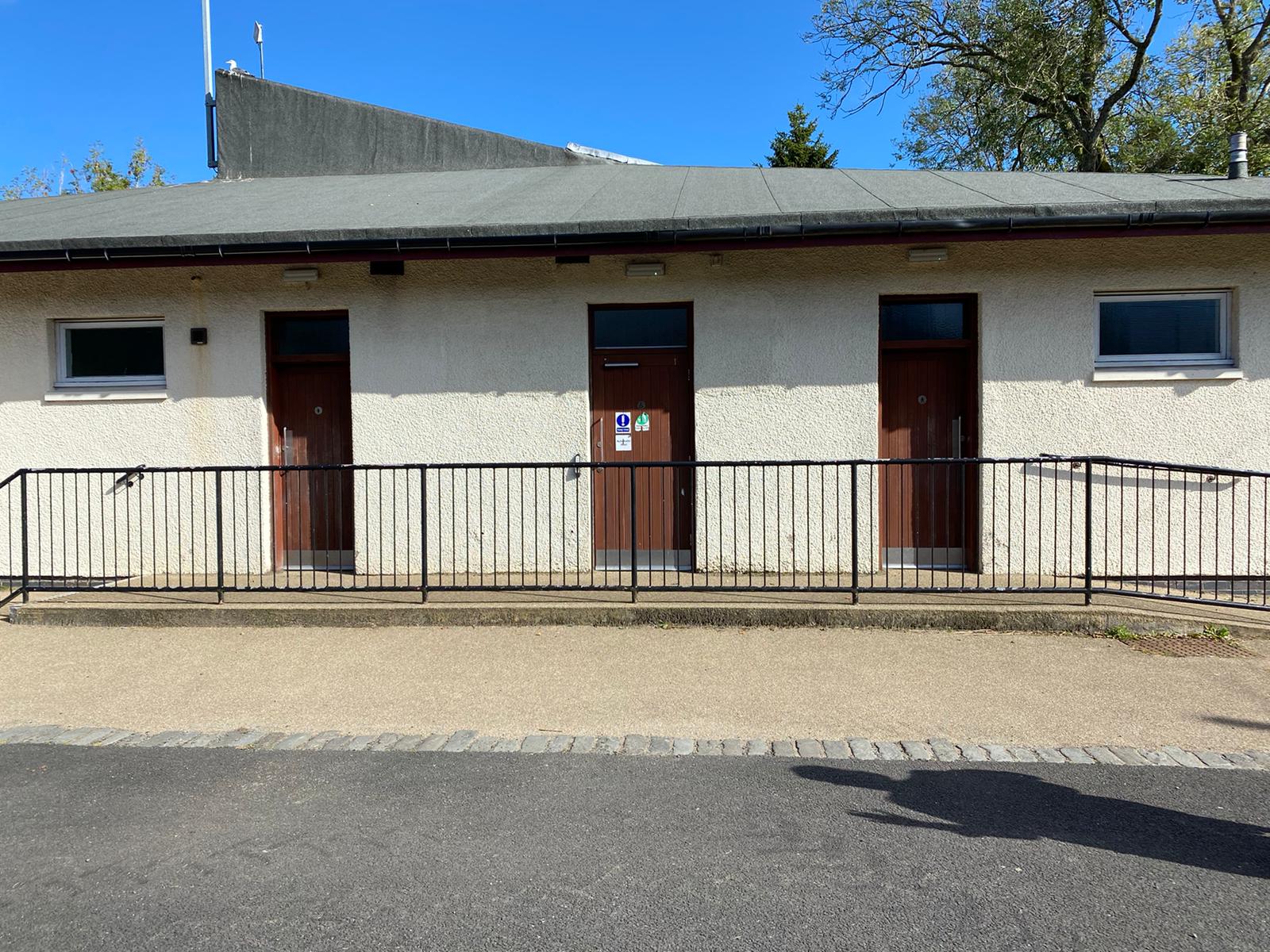 83% of the local community that engaged with NLC’s Masterplan for Palacerigg consultation process stated that they strongly disagreed with the removal of the animal collections.Below are links to previous media articles highlighting the passion for Palacerigg that still exists within the local community.https://www.google.co.uk/amp/s/www.cumbernauld-news.co.uk/news/environment/palacerigg-animals-have-been-rehomed-2040485%3famphttps://www.google.co.uk/amp/s/www.dailyrecord.co.uk/news/scottish-news/60000-treetop-walkway-chopped-down-22487981.amphttps://www.facebook.com/322514792064/posts/10157068261967065/?extid=PwDBCOKJryBv23K2&d=nhttps://www.google.co.uk/amp/s/www.cumbernauld-news.co.uk/news/environment/protest-planned-save-animals-88835%3famphttps://www.google.co.uk/amp/s/www.scotsman.com/news/environment/hundreds-turned-out-palacerigg-protest-1421353%3famphttps://www.google.co.uk/amp/s/www.cumbernauld-news.co.uk/news/environment/beautiful-cumbernauld-mural-could-be-listed-save-it-posterity-2014326%3famphttps://m.facebook.com/cumbernauldcdt/posts/10157906481987065https://m.facebook.com/cumbernauldcdt/posts/10157929989527065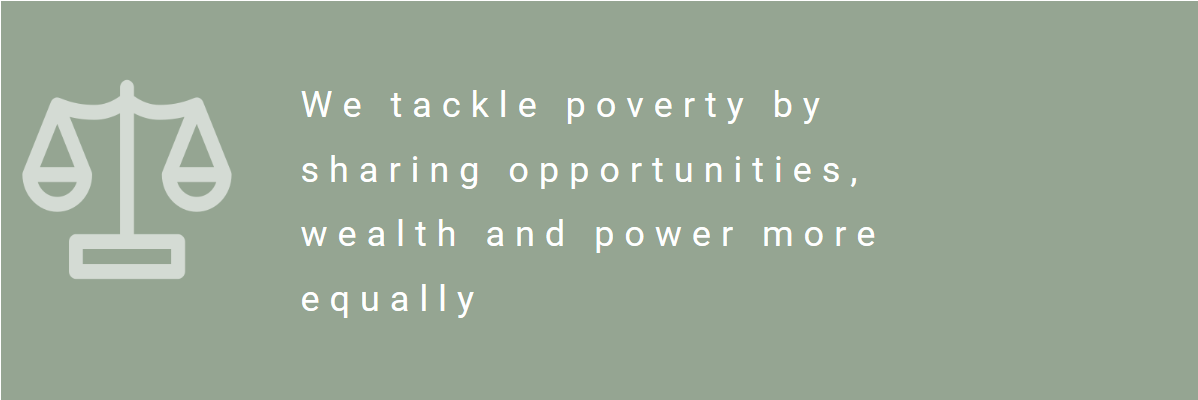 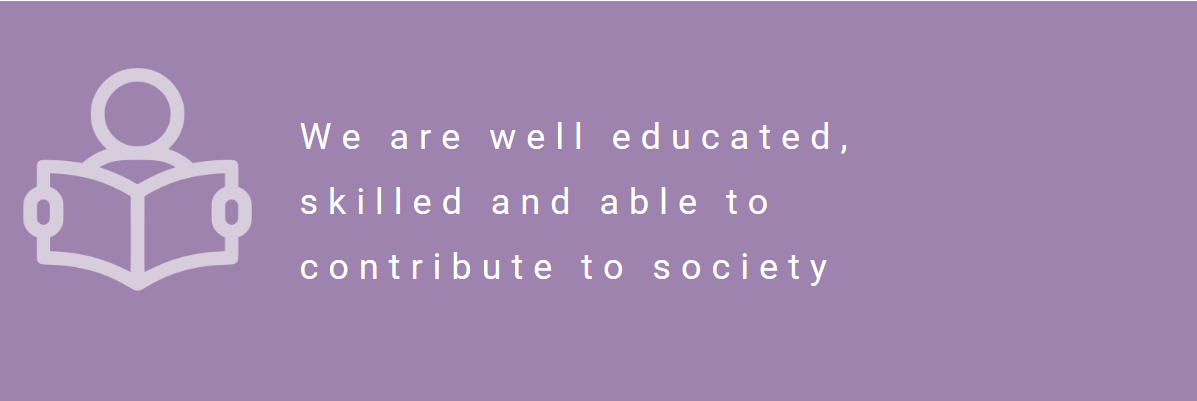 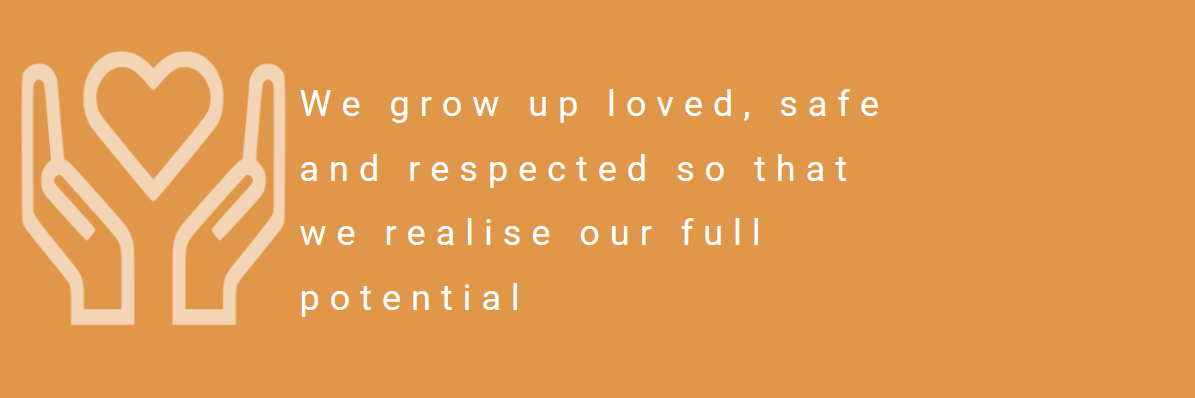 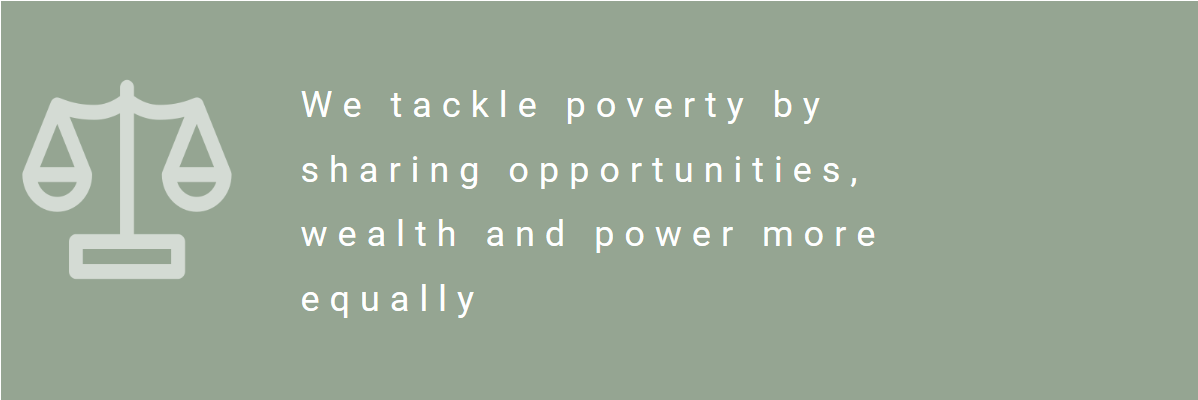 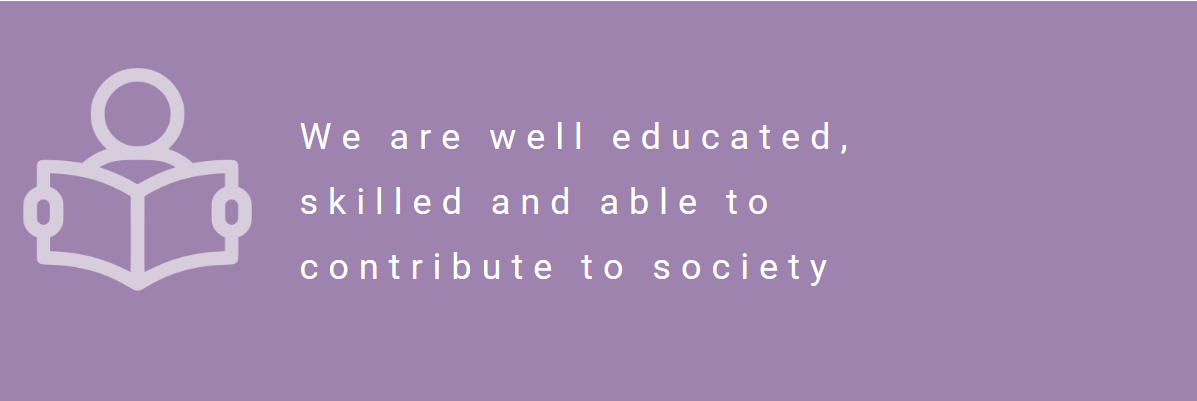 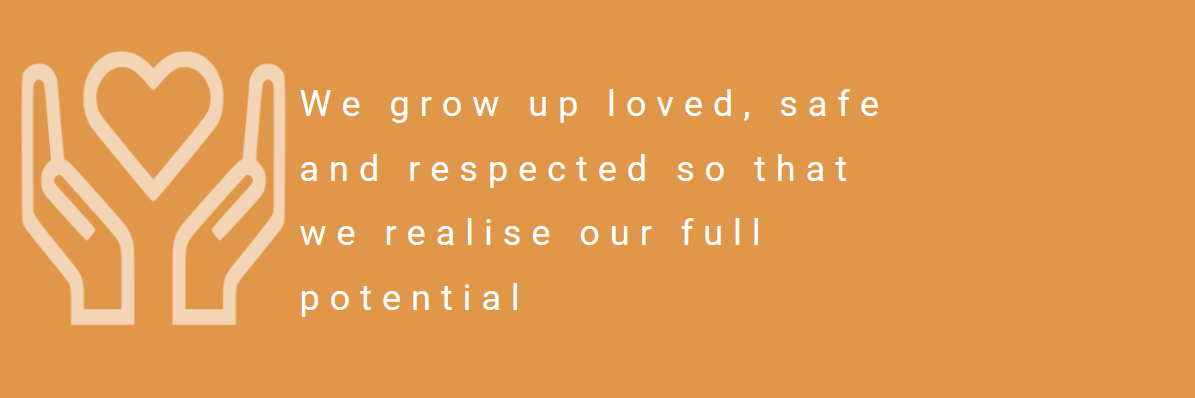 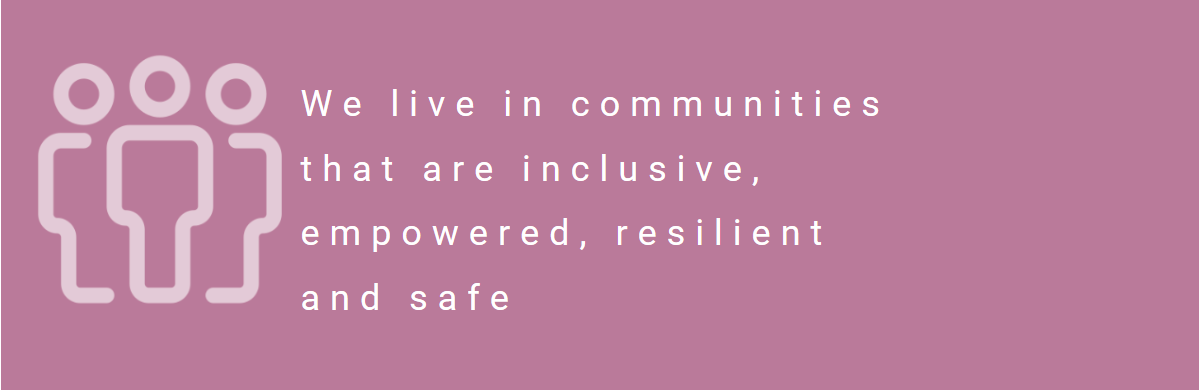 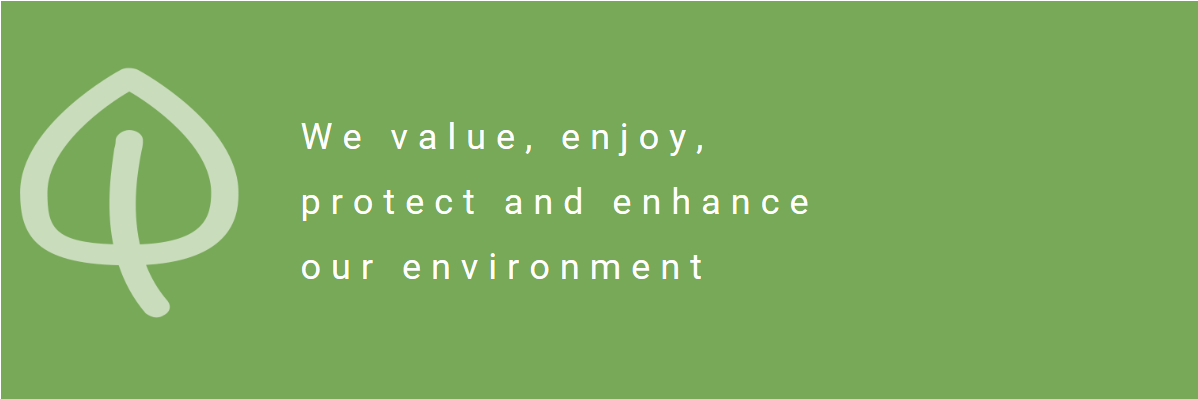 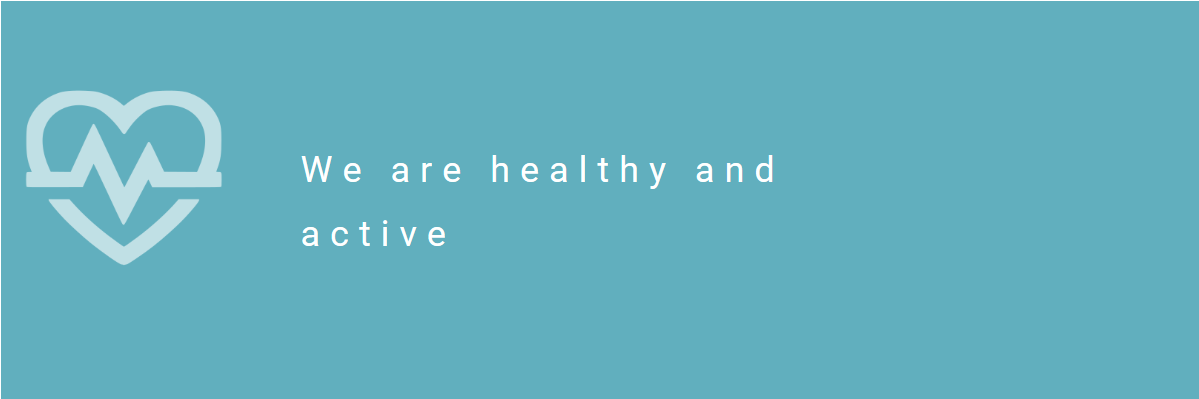 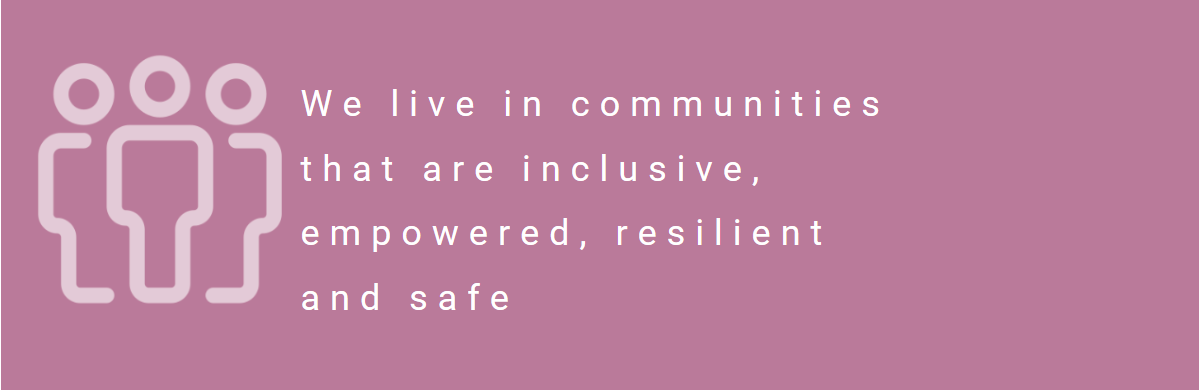 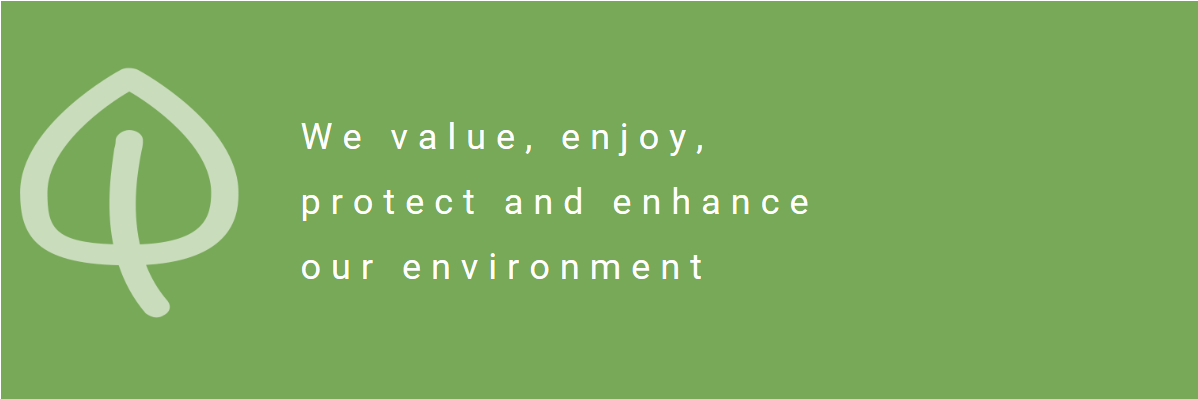 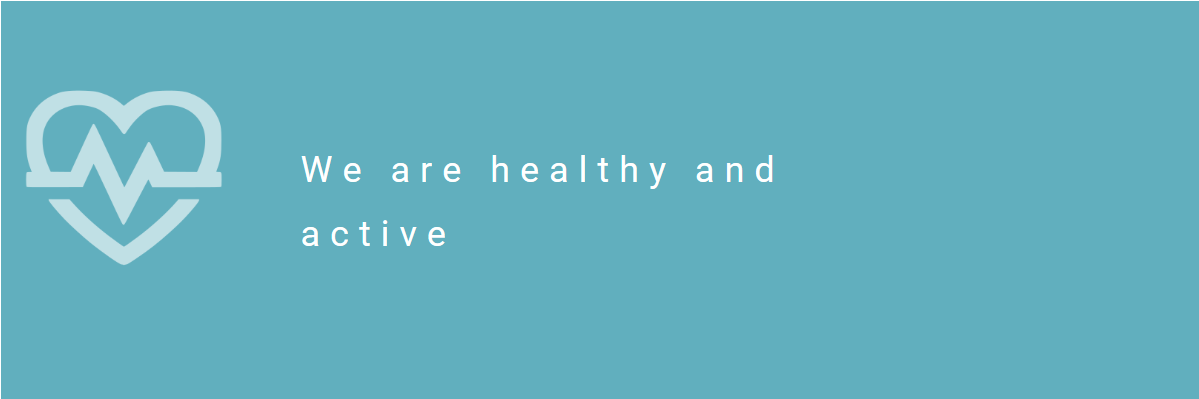 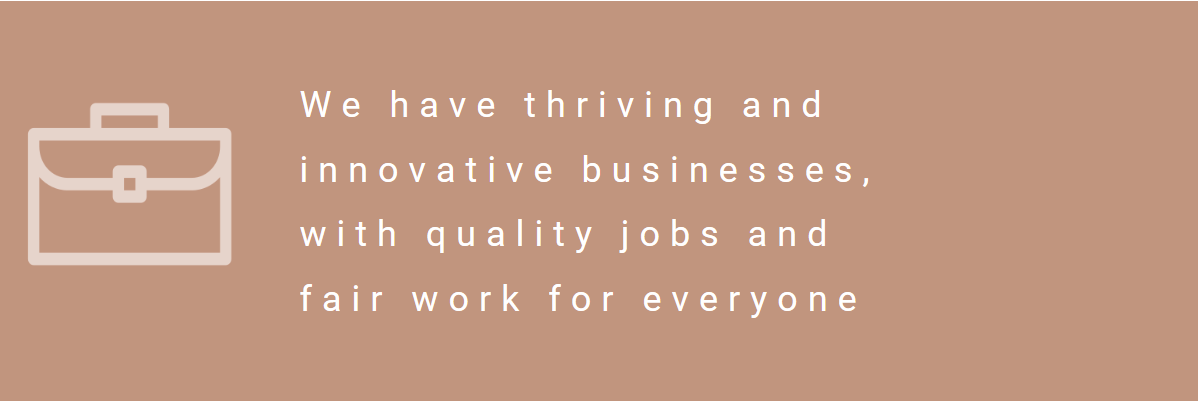 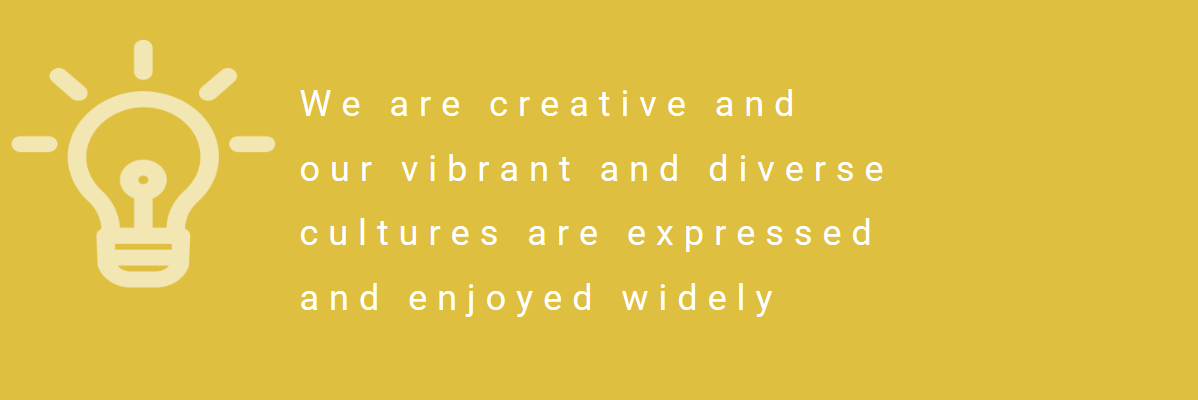 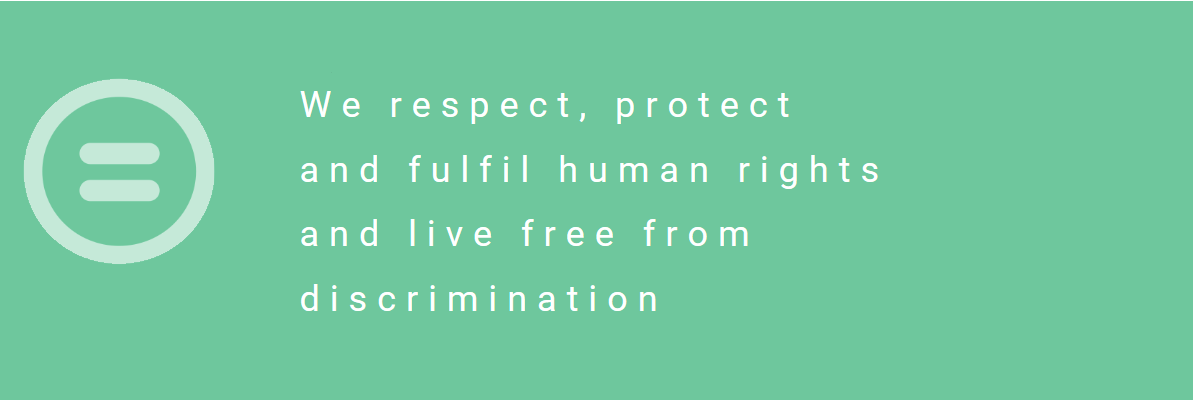 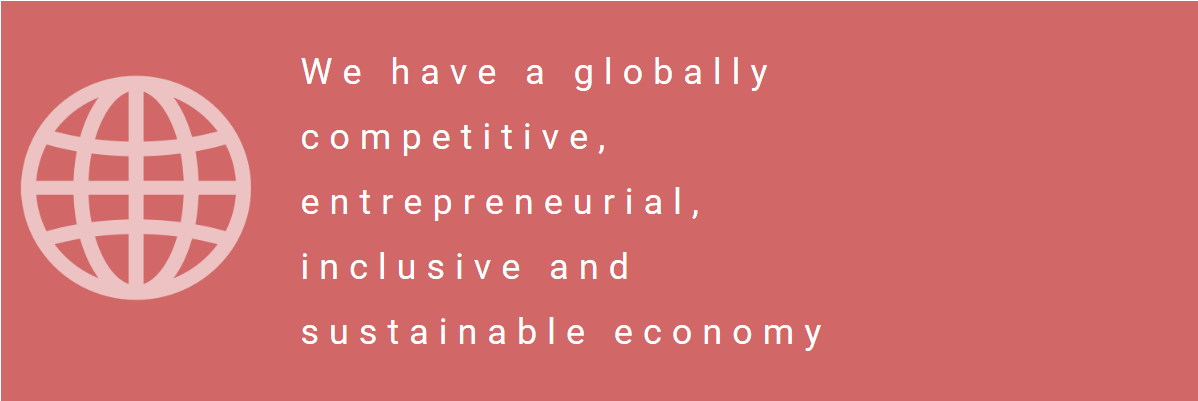 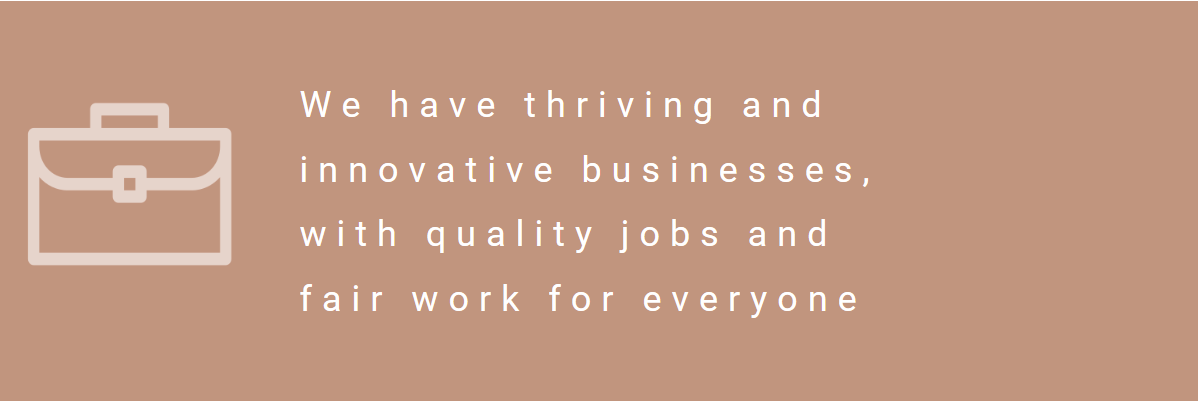 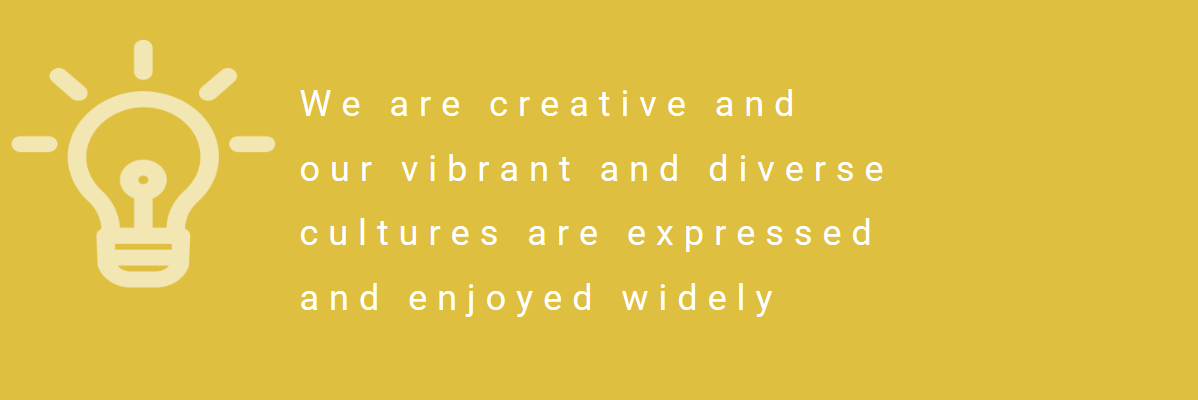 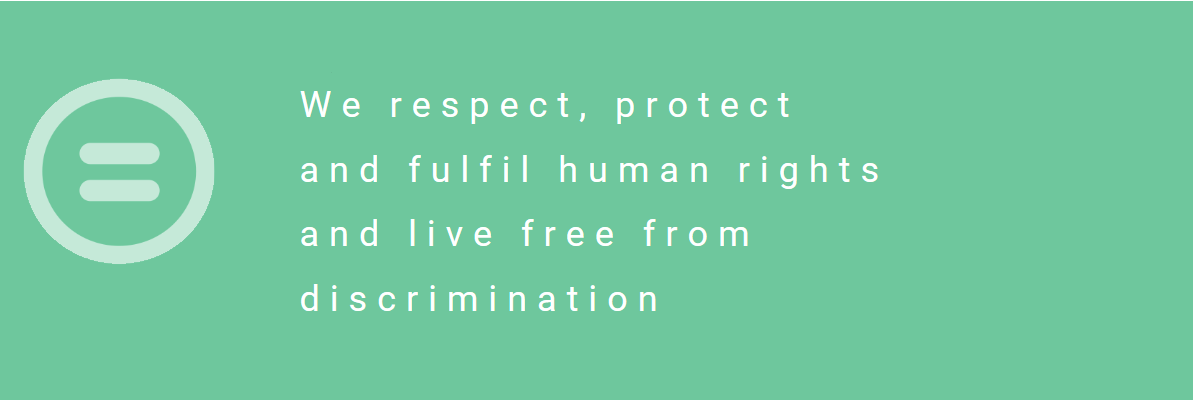 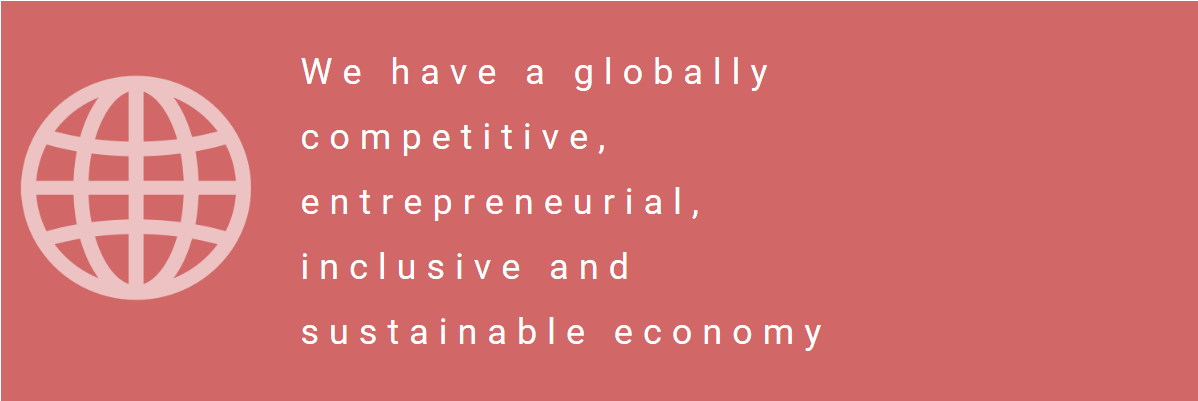 Restrictions on use of the landIf there are any restrictions on the use or development of the land, please explain how your project will comply with these.  Restrictions might include, amongst others, environmental designations such as a Site of Special Scientific Interest (SSI), heritage designations such as listed building status, controls on contaminated land or planning restrictions.N/ANegative consequencesWhat negative consequences (if any) may occur if your request is agreed to?  How would you propose to minimise these?You should consider any potential negative consequences for the local economy, environment, or any group of people, and explain how you could reduce these.Capacity to deliverPlease show how your organisation will be able to manage the project and achieve your objectives.  This could include the skills and experience of members of the organisation, any track record of previous projects, whether you intend to use professional advisers, etc.In the initial stages PCT will be operating solely using volunteers. We have identified a large amount of skills, knowledge and experience within the board of directors and volunteers which will allow for a stable start to what we aim to achieve. Please see below a list of relevant skills and experiences;Directors; Owning a successful business for over 4 years, management of staff and volunteers, leadership, teamwork/team building interpersonal experience, training, coaching & mentoring, experience working with children, young people and families in a variety of settings/projects, experience of working with children and families with additional support needs and looked after children, effective communication skills, public speaking, planning & organising of large community events, Development and management of projects, charity based experience, partnership working both public and third sector, working at local and national government level, personal volunteer experience at Palacerigg Country Park, policy development, strong understanding and knowledge of confidentiality, health and safety, safeguarding, data protection (including GDPR & ICO), risk management, code of conduct & professional practice, crisis management, employment law and good practice, personal and professional experience of mental health issues & strategies, involvement in funding, knowledge & experience of consultation, evaluation & feedback methods (quantitative & qualitive) , professional & good work ethic, keen to lead by example & support the community success, creative skills, solution focussed approach, initiative, integrity, adaptability & flexible to change, degree level qualified and of course a desire to learn.Volunteers; charity experience, business/project owners, working with children & young people, marketing, branding, web development, social media, fundraising, funding application experience, children’s book author, artist, joinery, bookkeeping, videographer, previous board member experience and many more personal traits – some are listed about within the directors’ overview.The board of directors will manage all aspects of the proposed plans and aim to secure funding to employ staff within the first year.We trust that you will see above that there is a broad range of expertise and experience within the current individuals involved.The priority will be to apply and secure funding for staff to facilitate groups, the management of the centres activities and supporting volunteers. We envisage that PCT will be able to offer further jobs in the future and continuous volunteer opportunities. This has been considered when establishing the business plan as it is important that we are transparent about what we can offer within the first year.Community benefits will continue to increase as time goes on and the capacity to offer more services increases. As we will not be delivering everything ourselves this will ensure that the community will have a varied programme that will be of interest. This also will benefit PCT as we will generate income from the renting out of space.Level and nature of supportPlease provide details of the level and nature of support for the request, from your community and, if relevant, from others.  This could include information on the proportion of your community who are involved with the request, how you have engaged with your community beyond the members of your organisation and what their response has been.  You should also show how you have engaged with any other communities that may be affected by your proposals. Over the last 20 months the community have evidenced their support towards Palacerigg and attended public meetings and events. Examples of this would be the peaceful protest that took place with over 200 people attending. Also, there was a public meeting in the village to discuss the removal of the animal collection. The community have an attachment to Palacerigg and want to see some of the memories people have recreated.When we had a stall at the town centre many people spoke to us and shared fond memories of quality family time, with fun and engaging events and stated that Palacerigg Country Park was a place close to the community’s heart. We heard countless times how much of a shame it was that Palacerigg had lost its animal collections and how over many years’ services and as such their attendance had diminished.North Lanarkshire Council (NLC) contracted a company to carry out a public consultation and create the Masterplan for the park and within this consultation there is evidence of the community needs/preferences. We are aware that 83% of the public strongly disagreed with the animals being taken away and this left the community feeling disheartened. Supporting the Community Farm will be part of the PCTs plan and will allow for an enjoyable family day out that everyone can enjoy regardless of financial status. If NLC support this application Palacerigg Country Park will become something special. With PCTs plans, partnership working and NLCs masterplan we will create something to be very proud of and this will attract further community and business support.Palacerigg Community Farm have a Facebook page and the members of this group are keen to hear about the Country Park. We have informed people that we anticipate a large variety of events and opportunities and this has created excitement and hopefully over the coming years, will restore faith that Cumbernauld will be supported to offer services that local people (and further afield) will support, make use of and most importantly enjoy.Further consultation and engagement are required, and we are committed to ensuring this is carried out.Covid-19 has had an impact on what we have been able to do including attending a meeting with NLC to find out more about the masterplan and more detail about the consultation from late 2019.FundingPlease outline how you propose to fund the price or rent you are prepared to pay for the land, and your proposed use of the land.You should show your calculations of the costs associated with the transfer of the land or building and your future use of it, including any redevelopment, ongoing maintenance and the costs of your activities.  All proposed income and investment should be identified, including volunteering and donations.  If you intend to apply for grants or loans you should demonstrate that your proposals are eligible for the relevant scheme, according to the guidance available for applicants.PCT was established in 2020 with the sole the purpose of ensuring a genuine community focussed and community led project at Palacerigg Country Park. This project will develop year on year, therefore there is limited information that we can provide in terms of an established history in this area.We have projected costs and income that we have calculated could be generated. It is for this reason that we are requesting an annual holiday for the rent as this will allow us time to identity and review all costs, both incoming and outgoing.We are dedicated to securing funding and have continuous fundraising opportunities.SignatureTwo office-bearers (board members, charity trustees or committee members) of the community transfer body must sign the form.  They must provide their full names and home addresses for the purposes of prevention and detection of fraud.This form and supporting documents will be made available online for any interested person to read and comment on.  Personal information will be redacted before the form is made available.We, the undersigned on behalf of the community transfer body as noted at section 1, make an asset transfer request as specified in this form.  We declare that the information provided in this form and any accompanying documents is accurate to the best of our knowledge.Name	:	XXXXXXXXXXXXXAddress	XXXXXXXXXXXXXXXXXXX           XXXXXXXXXXXXXX           XXXXXXXXXXXXXXXXXDate		XXXXXXXXPosition	XXXXXXXXSignature	XXXXXXXXXXName		XXXXXXXXXXXXXXXAddress	XXXXXXXXXXXXXXX		XXXXXX		XXXXXXXXDate		XXXXXXXXXXPosition	XXXXXXXXXXXSignature	XXXXXXXXChecklist of accompanying documentsTo check that nothing is missed, please list any documents which you are submitting to accompany this form.Section 1 – you must attach your organisation’s constitution, articles of association or registered rulesTitle of document attached:  Memorandum of Associations- Palacerigg Community TrustSection 2 – any maps, drawings or description of the land requestedDocuments attached:Maps of buildings and land requested - Appendix 1Map of Cumbernauld – Appendix 2Proposed internal layout of former Visitor Centre – Appendix 3Section 3 – note of any terms and conditions that are to apply to the requestDocuments attached:Additional Terms and Condition – Appendix 4Section 4 – about your proposals, their benefits, any restrictions on the land or potential negative consequences, and your organisation’s capacity to deliver.Documents attached:Palacerigg Community Trust - Business PlanPCT – Links to NLC’s “Plan for North Lanarkshire” – Appendix 14Section 5 – evidence of community supportDocuments attached:Emails of Community Support – Appendix 5Summary of Support – Appendix 6Letters of Support:-Watch us grow – Appendix 7Palacerigg Community Farm– Appendix 8The Medicine Pony Tribe– Appendix 9Curious Creatures– Appendix 10Wee Cycle Cumbernauld– Appendix 11Cumbernauld Law Practice – Appendix 12Beloved Rabbit – Appendix 13Section 6 – fundingDocuments attached:XCompany, and its company number is ………….SC675892Scottish Charitable Incorporated Organisation (SCIO), and its charity number is ………………..Community Benefit Society (BenCom), and its registered number is ………………………………Unincorporated organisation (no number)FUNDING AVAILABLEAMOUNT FUNDEDDATE PCT WILL APPLY FORCAMPSIE TRUSTUP TO £50,000WHEN FUND REOPENSNLC DISCRETIONARY FUNDUP TO £50,000OCTOBER 2020, THEREAFTER ANNUALLYCOMMUNITY GRANT NLCUP TO £1000APPLY ONCE CAT SUBMITTED THEREAFTER ANNUALLYASDA FOUNDATION COMMUNITY GRANT--CURRENTLY ON HOLD DUE TO COVIC-19ASDA TRANSFORMING COMMUNITIES AND IMPROVING LIVES GRANT--CURRENTLY ON HOLD DUE TO COVIC-19ASDA – CHRISTMAS GIVING£300APPLY ONCE CAT SUBMITTED THEREAFTER ANNUALLYASDA – GREEN TOKEN GIVINGUP TO £500APPLY ONCE CAT SUBMITTED THEREAFTER ANNUALLYTESCO – BAGS OF HELP£500-2000APPLY ONCE CAT SUBMITTED THEREAFTER ANNUALLYAWARDS FOR ALL£10,000APPLY ONCE CAT SUBMITTED THEREAFTER ANNUALLYAVIVA COMMUNITY FUNDUP TO £50,000APPLY BY 13TH OCTOBER 2020, THEREAFTER ANNUALLY